Instructions for counting on LabChart 7Make sure two channels are open. If the second channel is not open, follow the steps below.Click Setup > Channel Settings > type “2” > click “OK.”Resize channel as needed.Click on the blue box that says “Channel 2.”Click “Cyclic Measurements.”Set up Count Measurements.Click on “Measurements” and select “Count.”Click the check box for “Event Markers” so that the box is checked.Press   so that only one red recording line shows.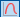 Set Detection settings to “General - Sine Shape.”Set S.D. based on activity.Zoom in on the graph to see which spikes are and are not being counted.Click “OK”Mark the start point for your data collection by adding a comment in channel 1 entitled “start count.”Right click on the same spot in channel 2 and click “Set Marker” OR drag the marker to that spot on channel 2 from the bottom left hand corner.Scroll in your data to the 10 sec mark and mark the end point for your data collection by adding a comment in channel 1 entitled “stop count.”Return to the “start count” comment.Scroll through the data and count the number of spikes that are not being counted that should be counted and the number of spikes that are being counted that should NOT be counted.Calculate final count.Add the number of spikes that are not counted that should be to the total number of spikes counted.Subtract the number of spikes counted that should not be from the new number.